OGŁOSZENIE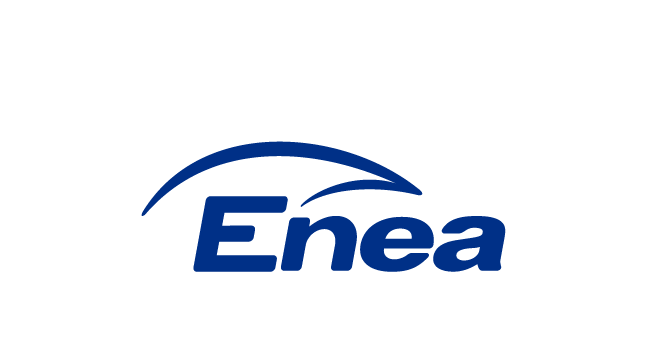 Enea Połaniec S.A.ogłasza przetarg niepubliczny               na zakup licencji wsparcia Software Support dla systemu telekomunikacyjnego OpenScapewg następujących warunków:Przedmiot zamówienia: Zakup i dostarczenie licencji wsparcia Software Support dla systemu  OpenScape pod potrzeby Enea Połaniec S.A. (na okres od dnia 01.07.2018r. do dnia 30.06.2019r.) zgodnie z poniższą specyfikacją:OpenScape 4000  OpenScape Xpert Ofertę należy przesłać do dnia 04.06.2018r do godz. 10.00 na adres e-mail: alicja.suchon@enea.pl Oferent ponosi wszelkie koszty związane ze sporządzeniem i przedłożeniem oferty.Oferent zobowiązany jest do zachowania w tajemnicy wszelkich poufnych informacji, które uzyskał od Zamawiającego w trakcie opracowywania oferty.Zamawiający zastrzega sobie prawo do przyjęcia lub odrzucenia oferty w każdym czasie przed przekazaniem zamówienia do realizacji bez podania uzasadnienia, co nie skutkuje żadnymi roszczeniami oferenta wobec zamawiającego.Zamawiający udzieli zamówienia wybranemu oferentowi, zgodnie z zapytaniem ofertowym i warunkami ustalonymi podczas ewentualnych negocjacji.Ponadto oferta powinna zawierać:wynagrodzenie ofertowe warunki płatności.terminy wykonania,okres ważności oferty,oświadczenia:o zapoznaniu się z zapytaniem ofertowym,o wyrażeniu zgodny na ocenę zdolności wykonawcy do spełnienia określonych wymagań w zakresie jakości, środowiska oraz bezpieczeństwa i higieny pracy, o posiadaniu certyfikatu z zakresu jakości, ochrony środowiska oraz bezpieczeństwa i higieny pracy lub ich braku,o wykonaniu przedmiotu zamówienia zgodnie z obowiązującymi przepisami ochrony środowiska oraz bezpieczeństwa i higieny pracy,o zastosowaniu rozwiązań spełniających warunki norm jakościowych, o zastosowaniu narzędzi spełniających warunki zgodne z wymogami bhp i ochrony środowiska, o kompletności oferty pod względem dokumentacji, o spełnieniu wszystkich wymagań Zamawiającego określonych w zapytaniu ofertowym,Kryterium oceny ofertOferty zostaną ocenione przez Zamawiającego w oparciu o następujące kryterium oceny:Wynagrodzenie Ofertowe netto - znaczenie (waga) 100%(porównywana będzie Cena netto   nie zawierająca podatku VAT)gdzieCn – wynagrodzenie najniższe z ocenianych Ofert/najniższa wartość oferty (brutto),Co – wynagrodzenie ocenianej Oferty/wartość ocenianej oferty (brutto).Do oferty należy dołączyć dokument potwierdzający, że firma jest certyfikowanym partnerem producenta Unify w stopniu minimum professional.Do oferty należy dołączyć referencje określone w załączniku nr 1, poświadczone co najmniej 3 listami referencyjnymi.Dostawca zobowiązany jest do stosowania Ogólnych Warunków Zakupu usług Enea Połaniec S.A. umieszczonych na stronie:https://www.enea.pl/pl/grupaenea/o-grupie/spolkigrupy-enea/polaniec/zamowieniaWymagania   Zamawiającego w zakresie wykonywania prac na obiektach na terenie Zamawiającego zamieszczone są na stronie internetowej https://www.enea.pl/pl/grupaenea/o-grupie/spolki-grupy-enea/polaniec/zamowienia/dokumenty.  Wykonawca  zobowiązany  jest   do  zapoznania  się   z  tymi   dokumentami. Osoby odpowiedzialne za kontakt z oferentami ze strony Zamawiającego:w zakresie technicznym:Pawlak Władysławatel. 15 865 69 59; kom. 609 130 675email: wlwdyslawa.pawlak@enea.plw zakresie formalnym:Alicja SuchońSpecjalista d/s Zakupówtel. 15 865 66 77; fax: 15 865 61 88email: alicja.suchon@enea.plPrzetarg prowadzony będzie na zasadach określonych w regulaminie wewnętrznym Enea Połaniec S.A.Zamawiający zastrzega sobie możliwość zmiany warunków przetargu określonych w niniejszym ogłoszeniu lub odwołania przetargu bez podania przyczyn.Załącznik nr 1 do ogłoszenia - Wzór zmówienia.Załącznik nr 1 do ogłoszenia WZÓRNr pisma: NZ/O/………/……..………/2018/…………..….…../FCdotyczy: zakup licencji wsparcia Software Support dla systemu  OpenScapeSzanowni Państwo,Działając w imieniu Enea Elektrownia Połaniec Spółka Akcyjna (skrót: Enea Połaniec S.A.) („Zleceniodawca”) zlecamy ……………… („Zleceniobiorca”) dostarczenie rocznego licencji wsparcia Software Support dla systemu  OpenScape pod potrzeby Enea Połaniec S.A. (na okres od dnia 01.07.2018r. do dnia 30.06.2019r.) zgodnie z poniższą specyfikacją:OpenScape 4000. OpenScape Xpert.Wynagrodzenie ryczałtowe za dostarczenie licencji wynosi:OpenScape 4000 wynosi ………(słownie: …………..) netto na jeden rok.OpenScape Xpert wynosi ……….. (słownie: ……………………) netto na jeden rok.Do wynagrodzenia określonego w punkcie 2 zostanie doliczony podatek VAT zgodnie z przepisami.Wynagrodzenie określone w punkcie 2 obejmuje wszystkie koszty wykonania niniejszego zlecenia, w tym opłaty licencyjne za cały okres trwania licencji.Płatność wynagrodzenia dokonana zostanie w złotych polskich po przeliczeniu wg średniego kursu Euro wg tabeli kursów NBP z dnia poprzedzającego wystawienie faktury.Wynagrodzenie płatne będzie na podstawie faktury VAT. Podstawę do wystawienia faktury VAT stanowić będzie protokół odbioru podpisany przez upoważnionych przedstawicieli Stron.Płatność wynagrodzenia nastąpi przelewem w ciągu 30 dni od daty otrzymania faktury VAT.Fakturę należy wysyłać na adres:Enea Elektrownia Połaniec S.A.Centrum Zarządzania Dokumentamiul. Zacisze 2865-775 Zielona GóraPrzedstawiciel do kontaktu ze strony Enea Połaniec S.A. Władysława Pawlak.– tel. 15 865 69 59, kom. 609 130 675.Postanowienia końcowe:Wszelkie zmiany i uzupełnienia niniejszego zamówienia wymagają zachowania formy pisemnej pod rygorem nieważności.Ogólne Warunki Zakupu Usług Zamawiającego w wersji DZ/4/2018 z dnia 31 stycznia 2018 r. („OWZU”), znajdujące się na stronie internetowej Zamawiającego  stanowią integralną część Zamówienia. Wykonawca oświadcza, iż zapoznał się z OWZU oraz że akceptuje ich brzmienie. W przypadku rozbieżności między zapisami Zamówienia a OWZU, pierwszeństwo mają zapisy Zamówienia, zaś w pozostałym zakresie obowiązują OWZUW sprawach nieuregulowanych w niniejszym zamówieniu mają zastosowanie przepisy Kodeksu cywilnego.Sądem właściwym do rozstrzygania sporów będzie sąd właściwy miejscowo dla Enea Połaniec S.A.Zamówienie sporządzono w dwóch egzemplarzach, po jednym dla każdej ze Stron.Prosimy o potwierdzenie przyjęcia zlecenia do realizacji poprzez złożenie podpisu na niniejszym piśmie oraz zwrot kopii niniejszego pisma na nasz adres. NAZWA KRYTERIUMWAGA (udział procentowy)(W)Wynagrodzenie Ofertowe netto100%